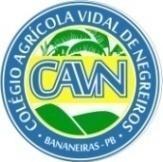 EDITAL Nº 15/2024SELEÇÃO INTERNA E EXTERNA PARA CADASTRO DE RESERVA DE PROFISSIONAIS NO ÂMBITO PROGRAMA DE APOIO À EDUCAÇÃO DE JOVENS E ADULTOS INTEGRADA À EDUCAÇÃO PROFISSIONAL – EJA INTEGRADA – EPT (EJA - EPT)ANEXO III - TERMO DE COMPROMISSOTERMO DE COMPROMISSO DO SERVIDOR EM EFETIVO EM EXERCÍCIO E DEMAIS PROFISSIONAISPelo presente TERMO DE COMPROMISSO, eu, _____________________________________________________,  RG n. _________________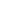 CPF nº _______________________, candidato(a) regularmente inscrito para a seleção através do Edital nº 15/2024 para bolsista do PROGRAMA DE APOIO À EDUCAÇÃO DE JOVENS E ADULTOS INTEGRADA À EDUCAÇÃO PROFISSIONAL – EJA INTEGRADA – EPT (EJA - EPT) (FNDE/MEC), executado pelo Colégio Agrícola Vidal de Negreiros da UFPB, declaro ter disponibilidade para participação nas atividades no âmbito do PROGRAMA DE APOIO À EDUCAÇÃO DE JOVENS E ADULTOS INTEGRADA À EDUCAÇÃO PROFISSIONAL – EJA INTEGRADA – EPT (EJA - EPT) e que não haverá prejuízo em minhas atividades regulares conforme previsto no Art. 9, § 1º da Lei nº 12.513, de 26/10/2011, e Resolução CD/FNDE nº 04 de 16 de março de 2012. Igualmente, declaro ter ciência de que o descumprimento do compromisso acima resultará em minha exclusão do PROGRAMA DE APOIO À EDUCAÇÃO DE JOVENS E ADULTOS INTEGRADA À EDUCAÇÃO PROFISSIONAL – EJA INTEGRADA – EPT (EJA - EPT) e inabilitação dos próximos processos seletivos deste programa. Declaro ainda que não possuo outros pagamentos de bolsas em desacordo com a legislação vigente.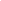 Bananeiras, _________ de	________________  de 2024.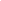 ___________________________________________Assinatura do candidato